16 ноября – Всемирный день некурения. Профилактика онкологических заболеваний.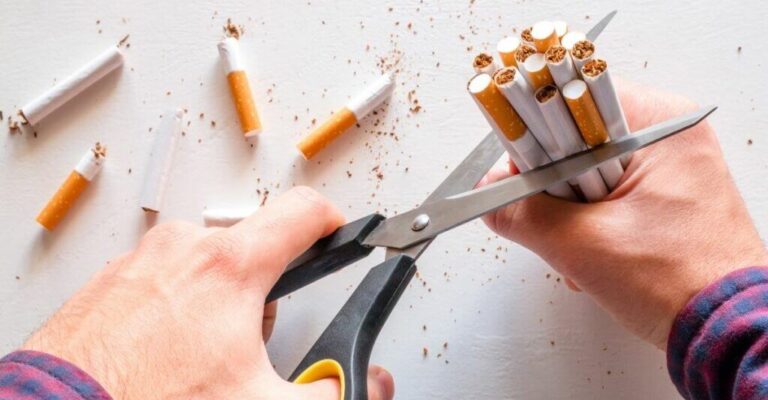 Международный день отказа от курения (No smoking day) –   отмечается в третий четверг ноября во многих странах мира по инициативе Международного общества онкологов при поддержке Всемирной организации здравоохранения. Впервые был установлен Американским онкологическим обществом в 1977 г.Не все знают, что такая распространенная вредная привычка, как курение, провоцирует развитие более чем 40 заболеваний и расстройств здоровья человека, включая 12 форм злокачественных новообразований (рак лёгкого, полости рта, гортани, носоглотки, пищевода, поджелудочной железы, желудка, печени, мочевого пузыря, почек, шейки матки и острая миелоидная лейкемия). Канцерогенность табачного дыма – доказанный научный факт, подтверждённый в 1985 г. Всемирной организацией здравоохранения в результате тщательного анализа имеющихся данных.Курение является основной причиной многих видов раковых заболеваний: 1. Рак легких, трахеи и бронхов (85%). 2. Рак гортани (84%). 3. Рак ротовой полости, включая губы и язык (92%). 4. Рак пищевода (78%). 5. Рак поджелудочной железы (29%). 6. Рак мочевого пузыря (47%). 7. Рак почек (48%).
Подсчитано, что 10% курильщиков заболевают и впоследствии погибают от злокачественных опухолей. Эта цифра равна 20% для «заядлых» курильщиков, т. е. выкуривающих более 20 сигарет ежедневно. Кроме того, учитывая, что курение является причиной многих других хронических заболеваний (сердечно-сосудистых, желудочно-кишечных, легочных), можно предположить, что примерно одна четверть всех курящих искусственно сокращает себе жизнь.Табак и табачный дым содержат более 3000 химических веществ, из которых многие являются канцерогенами:  никотин, сероводород, аммиак, азот, окись углерода и различные эфирные масла, среди которых особенно опасен бензпирен — стопроцентный канцероген. Главный яд — никотин. По своей токсичности он не уступает синильной кислоте. Однократная доза чистого никотина в 0,08-0,16 г смертельна для человека.  Они вызывают различные формы раковых заболеваний и повреждают генетический материал клетки. По данным исследований врачей, каждая выкуренная сигарета стоит курящему 15 минут жизни. В среднем же курящие живут меньше, чем некурящие на 6-8 лет. Стоит ли за такое сомнительное удовольствие расплачиваться столь дорогой ценой?Особое место среди злокачественных опухолей, причиной возникновения которых является курение, занимает рак легкого – самая распространённая форма рака. В настоящее время в мире от него ежегодно умирают более 1 миллиона человек. Отказ от курения является единственной эффективной мерой снижения смертности от этой формы рака.Что же каждый из нас должен знать о раке легких?В связи с тем, что у большинства людей с ранними стадиями рака легкого не имеется никаких симптомов, лишь около 15% случаев диагностируется своевременно. Раннее обнаружение рака легкого обычно связано с проведением рентгенографии грудной клетки, компьютерной томографии или других методов, назначенных по другому поводу.
Хотя большинство опухолей легких не вызывает симптомов до тех пор, пока они не становятся распространенными, следует срочно обратиться к врачу при появлении ниже приведенных симптомов:  Длительный не проходящий кашель, примесь крови в мокроте..  Боль в грудной клетке, усиливающаяся при глубоком дыхании.  Появление охриплости голоса.  Потеря веса и ухудшение аппетита.  Одышка.  Повторные инфекции в виде бронхита или воспаления легких.Распространение рака легкого в другие отдаленные органы может вызвать:  Боль в костях.  Слабость или онемение рук или ног.  Головокружение.  Изменение цвета кожи или глаз (желтуху).Учитывая огромный вред курения для здоровья, ВОЗ выступила с таким лозунгом:     «Курение или здоровье — выбирайте сами». А это значит, что курение и здоровье несовместимы.УЗ «Дятловская ЦРБ» врач общей практики Чеховская Г.И.